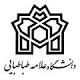 دانشکده حقوق و علوم سیاسیفرم شرکت در جلسات دفاع(کارشناسی ارشد - دکترا)مشخصات دانشجو:نام و نام خانوادگی:مقطع و رشته تحصیلی ( با ذکر گرایش):عنوان پایان نامه/رساله (درصورت تصویب حداقل عنوان):گواهی شرکت در جلسه دفاع (1)عنوان پایان نامه / رساله : تاریخ برگزاری:تائید استاد راهنمای جلسه دفاع:						نام و نام خانوادگی										تاریخنکات موردنظر دانشجو در مورد ابعاد مثبت یا منفی جلسه دفاع ( در صورت تمایل) :گواهی شرکت در جلسه دفاع (2)عنوان پایان نامه/رساله :تاریخ برگزاری :تائید استاد راهنمای جلسه دفاع:						نام و نام خانوادگی										تاریخنکات موردنظر دانشجو در مورد ابعاد مثبت یا منفی جلسه دفاع (در صورت تمایل):